Table A.1 Proportion of each food source to the benthic macroinvertebrates' biomass in stations (S) 1, 2, 3, and tidal freshwater (TFW) during the winter, spring, and summer of 2011, based on the stable isotope mixing model results. The food sources included in the model were the phytoplankton (M- marine; E- estuarine; F- freshwater), particulate organic matter (POM), macroalgae, microphytobenthos (MPB), sediment OM (SOM), and plant detritus. Data presented include the most likely solution (mode) and the 95% Bayesian credibility intervals. Two mode (and 95% CI) values in the column “Detritus” correspond to the contribution of EAV and SAV. *indicate the results from the mixing models after correcting for two trophic levels.Table A.1 continuationTable A.1 continuation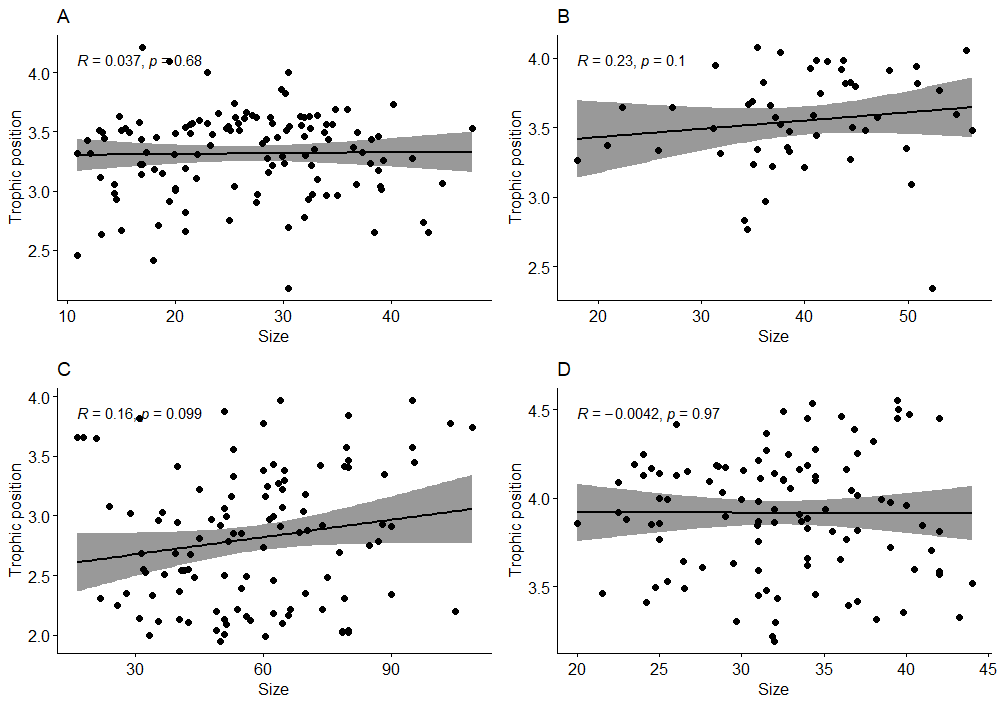 Fig. A.1 Spearman correlation between size and trophic position for Crangon crangon (A), Carcinus maenas (B), Platichthys flesus (C), and Pomatoschistus microps (D). Note that axis vary between plots.WinterConsumers | SourcesPlanktonPOMMacroalgaeMPBSOMDetritusS1ZooplanktonE-26(6-44)29(13-46)41(18-74)Scrobicularia planaCyathura carinataM-16(0-42)*49(29-80)*35(2-55)*Hediste diversicolorE- 42(27-62)25(5-42)33(4-57)S2Zooplankton39(20-60)25(16-35)36(20-51)Cyathura carinataM-16(2-32)*21(1-38)*31(9-52)*32(14-51)*Hediste diversicolorE-42(25-62)*25(5-42)33(4-57)S3ZooplanktonCorbicula flumineaE- 19(4-38)70(59-79)10(3-18)Corophium sp.E- 20(3-37)53(32-74)28(3-48)Cyathura carinataM-45(23-71)*38(9-61)*17(0-34)*Hediste diversicolorE- 41(11-75)*36(1-63)*22(0-44)*TFWZooplanktonF- 47(16-72)10(0-45)39(1-61)Corbicula fluminea31(16-46)29(16-42)30(22-38)10(4-16)Corophium sp.36(9-61)27(2-48), 38(26-51)Diptera larvaeOligochaeta40(25-55)42(32-53), 18(1-34)GastropodaAtyaephyra desmarestii32(17-46)35(26-44),33(26-41)SpringConsumers | SourcesPlanktonPOMMacroalgaeMPBSOMDetritusS1ZooplanktonM-30(1-52)45(29-61)26(9-44)Scrobicularia planaM-37(0-64)23(0-57)40(2-72)Cyathura carinataHediste diversicolorM-34(2-62)37(13-60)29(10-48)S2ZooplanktonM-34(3-57)21(5-42)44(26-62)Cyathura carinataM-23(1-45)*36(6-60)*41(19-63)*Hediste diversicolorM-37(1-60)*48(21-77)*15(0-40)*S3Zooplankton42(20-71)22(7-37)37(2-59)Corbicula flumineaE- 26(6-45)27(0-45)13(0-35)34(20-46)Corophium sp.27(15-41)46(26-69)25(3-46)Cyathura carinataM-38(5-67)*25(3-46)*37(13-60)*Hediste diversicolorTFWZooplanktonF- 20(0-43)43(17-71)38(1-63)Corbicula fluminea48(29-69)17(1-38)35(6-55)Corophium sp.Diptera larvae14(0-45)56(28-75), 29(5-44Oligochaeta37(16-54)47(32-61), 15(0-37)Gastropoda36(17-47)10(0-36)54(35-67)Atyaephyra desmarestii13(0-32)44(31-54), 43(28-54)SummerConsumers | SourcesPlanktonPOMMacroalgaeMPBSOMDetritusS1ZooplanktonM-22(3-38)38(21-55)41(17-64)Scrobicularia planaM-12(0-27)55(46-66)33(12-49)Cyathura carinataM-12(0-42)*44(23-73)*40(8-63)*Hediste diversicolorM-46(28-64)16(3-31)38(12-61)S2ZooplanktonM-19(1-36)6(0-19)73(58-86)Cyathura carinata20(0-40)*1(0-14)*75(52-94)*Hediste diversicolorM-35(6-59)*39(21-63)*27(4-43)*S3ZooplanktonE-20(0-42)42(29-53)37(19-55)Corbicula flumineaF-73(63-78)25(19-31)1(0-13)Corophium sp.M-38(1-62)18(0-47)44(11-75)Cyathura carinataM-37(7-60)*45(26-65)*20(4-36)*Hediste diversicolorM-35(2-59)*43(20-68)*24(2-42)*TFWZooplanktonF- 37(22-54)36(7-62)27(11-42)Corbicula flumineaF- 37(14-60)39(8-66)25(15-36)Corophium sp.30(11-49)29(15-44)40(31-50)Diptera larvaeOligochaeta20(0-50)48(23-71), 32(6-49)Gastropoda40(1-60)34(0-60)26(2-75)Atyaephyra desmarestii26(5-42)37(26-51),37(28-47)